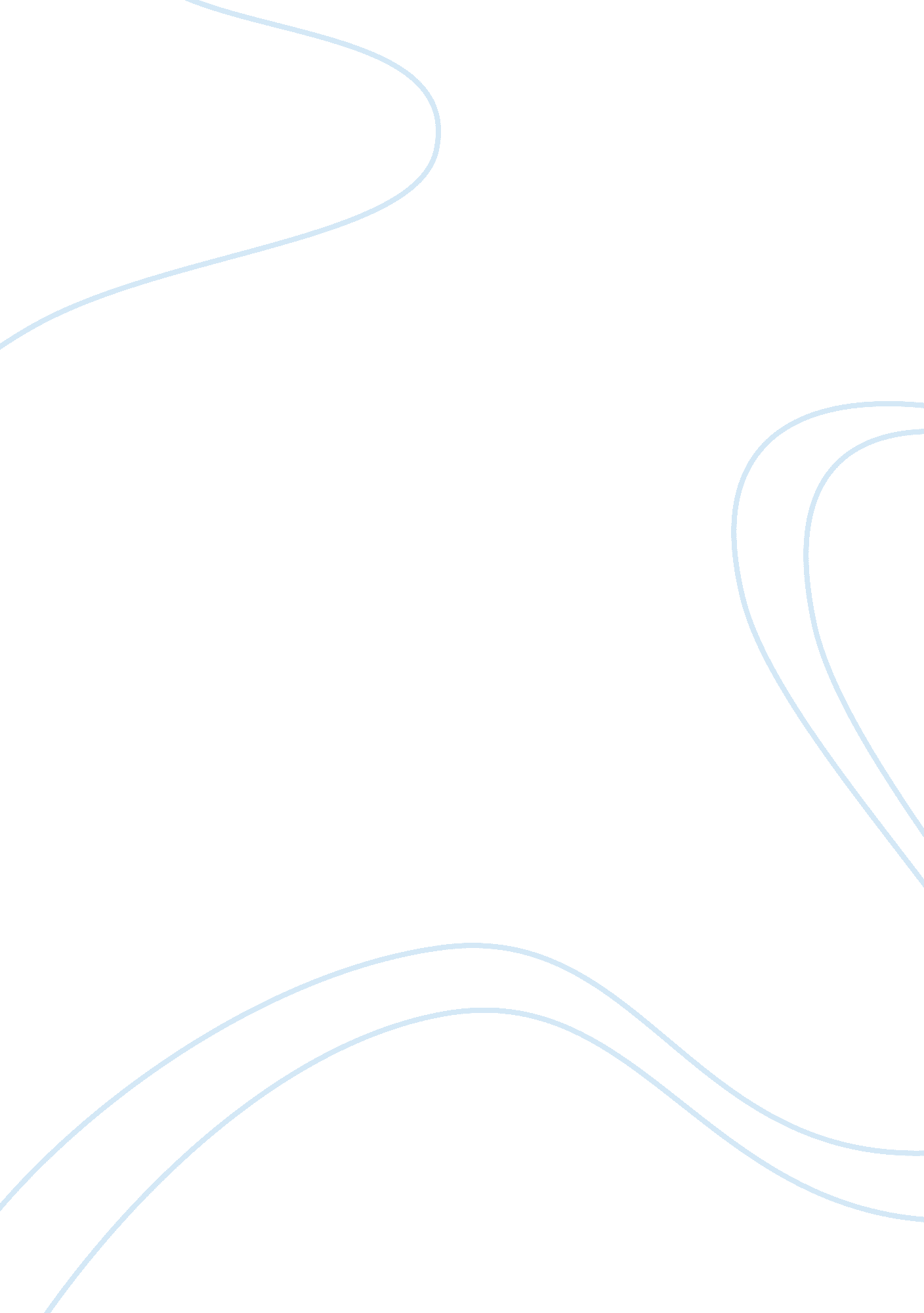 Unit 2Health & Medicine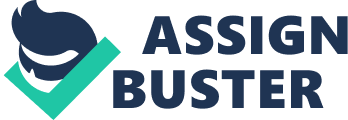 Medical Professional Medical Professional Part The individual was professional. He had the appropriate attire at work which made him presentable to other people. He was polite while speaking and his communication was clear to others. Overall, the man can be said to a professional in his work. 
Part 2 
Appropriate attire for medical professionals 
Although the rules differ between health organizations, most require medical professionals to wear scrubs. Most of them provide the uniform, but medical professionals can buy their own at medical supply stores. The attires are also dictated by the area one is placed in the health care facility. Medical professionals should wear closed foot attire that is suitable to remain for long hours on their feet. They should avoid open-toed shoes and sandals. Open shoes present hazards due to encounter with fluids or heavy or sharp dropping items. Women should be in hosiery or socks while men should wear socks. The female skirts should be knee length or longer. Exposing their chests because of low cut pants is inappropriate. Males are better in official trousers and shirts than in t-shirts (VCU 2012) 
What constitutes a medical professional? 
A medical professional should be learned and be in possession of a degree from a technical or vocational school, or community college. The specifics of a medical professional depend on the position one seeks and the program attended. A professional must be accountable to the society and the patients on issues regarding health. A medical professional is responsive and available any time as a way accepting the commitment to the service. The professional respects other people be it patients, families, or other medical staffs. Finally, one must be committed to being fair, straightforward, and truthful while interacting with other people within the profession (Jonsen 2013). 
Professional behavioral attributes that I possess 
As a professional, my actions and decisions serve the welfare of others even at my own costs. I observe the code of ethics that specifies the obligations to my duties. I exercise good judgments, complete my responsibilities, and develop sensitive, mature and effective relationships with others. 
Other attributes 
I respect other people, be it residents, medical students, or team members. My dress code is always smart whether in official or casual wears. I also remain truthful to my words while communicating with other people. 
References 
Jonsen, A. (2013). Professionalism. : Ethical Topic in Medicine. Retrieved May 25, 2014, from http://depts. washington. edu/bioethx/topics/profes. html 
Virginia Commonwealth University. (2012, August 9). Standards and Policies. Professional Attire. Retrieved May 25, 2014, from http://www. medschool. vcu. edu/professionalism/standards/pro_attire. html 